Einzugsermächtigung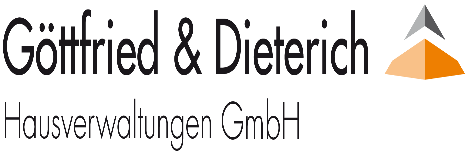 WEG __________________________________Gläubiger-Identifikationsnummer _________________________________Sepa-Lastschriftmandat - Mandatsreferenz __________________________________Hiermit ermächtige ich die WEG ________________________ Zahlungen von meinem Konto mittels Lastschrift einzuziehen. Zugleich weise ich mein Kreditinstitut an, die von der WEG _____________________ ___________ein- gezogene Lastschriften einzulösen.Hinweis: Ich kann innerhalb von acht Wochen, beginnend mit dem Belastungstag, die Erstattung des belasteten Betrages verlangen. Es gelten die mit meinem Kreditinstitut vereinbarten Bedingungen.Kontoinhaber: 	…………………………………………………………………………………………………………………Straße:	………………………………………………………………………………………………………………..PLZ, Wohnort:	………………………………………………………………………………………………………………..Telefon:	………………………………………………………………………………………………………………..E-Mail:	………………………………………………………………………………………………………………..IBAN:			BIC:			(8 oder 11 Stellen)Wenn mein Konto die erforderliche Deckung nicht aufweist, besteht seitens des kontoführenden Kreditinstitut keine Verpflichtung zur Einlösung.Diese Einzugsermächtigung gilt nur für die Forderung der o.a. WEG für die nachfolgend genanntenZahlungsverpflichtungen einzuziehen:Ab dem __________________ das monatliche zu zahlende Hausgeld nach dem jeweils gültigen Wirtschaftsplan.Jahresabrechnungsergebnisse (Abbuchungen von Nachzahlungen und oder Überweisungen derRückzahlungen) nach Beschlussfassung der Eigentümerversammlungund□ 	Sonderumlagenoder□	Sonderumlagen werden von mir gesondert angewiesen.________________________			____________________________________________(Ort, Datum)					(Unterschrift)